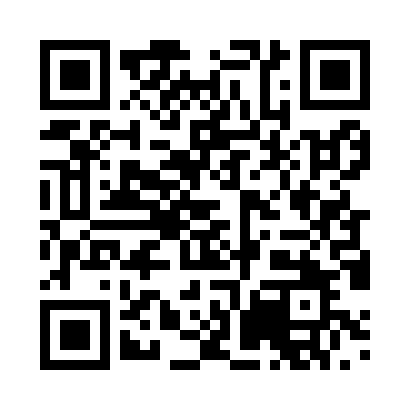 Prayer times for Truckenthal, GermanyWed 1 May 2024 - Fri 31 May 2024High Latitude Method: Angle Based RulePrayer Calculation Method: Muslim World LeagueAsar Calculation Method: ShafiPrayer times provided by https://www.salahtimes.comDateDayFajrSunriseDhuhrAsrMaghribIsha1Wed3:285:501:135:158:3610:492Thu3:255:491:135:168:3810:523Fri3:215:471:135:168:4010:544Sat3:185:451:135:178:4110:575Sun3:155:431:135:178:4311:006Mon3:125:421:135:188:4411:037Tue3:085:401:125:198:4611:068Wed3:055:381:125:198:4711:099Thu3:015:371:125:208:4911:1210Fri2:585:351:125:208:5011:1511Sat2:575:341:125:218:5211:1812Sun2:565:321:125:218:5311:2013Mon2:565:311:125:228:5511:2114Tue2:555:291:125:238:5611:2115Wed2:555:281:125:238:5711:2216Thu2:545:261:125:248:5911:2317Fri2:545:251:125:249:0011:2318Sat2:535:241:125:259:0211:2419Sun2:535:231:125:259:0311:2520Mon2:525:211:135:269:0411:2521Tue2:525:201:135:269:0611:2622Wed2:515:191:135:279:0711:2623Thu2:515:181:135:279:0811:2724Fri2:515:171:135:289:1011:2825Sat2:505:161:135:289:1111:2826Sun2:505:151:135:299:1211:2927Mon2:505:141:135:299:1311:2928Tue2:495:131:135:309:1411:3029Wed2:495:121:135:309:1511:3030Thu2:495:111:145:319:1711:3131Fri2:485:101:145:319:1811:32